Ҡ А Р А Р						    ПОСТАНОВЛЕНИЕ    «18»  февраль  2019 й.                №  19                        «18» февраля 2019г.О присвоении адреса объектам адресацииРуководствуясь Федеральным законом от 06.10.2003 № 131-ФЗ «Об общих принципах организации местного самоуправления в Российской Федерации», Федеральным законом от 28.12.2013 №443-ФЗ «О федеральной информационной адресной системе и о внесении изменений в Федеральный закон «Об общих принципах организации местного самоуправления в Российской Федерации», Правилами  присвоения, изменения и аннулирования адресов, утвержденными Постановлениями Правительства Российской Федерации от 19.11.2014 №1221,  ПОСТАНОВЛЯЮ:1. Присвоить следующие адреса:-земельному участку с кадастровым номером :02:53:033802:282 присвоить адрес: Российская Федерация, Республика Башкортостан,  Шаранский муниципальный район, Сельское поселение Мичуринский сельсовет, деревня Кубаляк, улица Лесная, земельный участок 1;-земельному участку с кадастровым номером :02:53:033802:284 присвоить адрес: Российская Федерация, Республика Башкортостан,  Шаранский муниципальный район, Сельское поселение Мичуринский сельсовет, деревня Кубаляк, улица Лесная, земельный участок 2;-земельному участку с кадастровым номером :02:53:033802:283 присвоить адрес: Российская Федерация, Республика Башкортостан,  Шаранский муниципальный район, Сельское поселение Мичуринский сельсовет, деревня Кубаляк, улица Лесная, земельный участок 3;-земельному участку с кадастровым номером:02:53:032401:1присвоить адрес: Российская Федерация, Республика Башкортостан,  Шаранский муниципальный район, Сельское поселение Мичуринский сельсовет, деревня Кубаляк, улица Центральная, земельный участок 1;-земельному участку с кадастровым номером:02:53:032401:23 присвоить адрес: Российская Федерация, Республика Башкортостан,  Шаранский муниципальный район, Сельское поселение Мичуринский сельсовет, деревня Кубаляк, улица Центральная, земельный участок 2;-земельному участку с кадастровым номером:02:53:032401:14присвоить адрес: Российская Федерация, Республика Башкортостан,  Шаранский муниципальный район, Сельское поселение Мичуринский сельсовет, деревня Кубаляк, улица Центральная, земельный участок 2/1;-земельному участку с кадастровым номером:02:53:032401:48присвоить адрес: Российская Федерация, Республика Башкортостан,  Шаранский муниципальный район, Сельское поселение Мичуринский сельсовет, деревня Кубаляк, улица Центральная, земельный участок 2/2;-земельному участку с кадастровым номером:02:53:032401:62присвоить адрес: Российская Федерация, Республика Башкортостан,  Шаранский муниципальный район, Сельское поселение Мичуринский сельсовет, деревня Кубаляк, улица Центральная, земельный участок 2/3;-земельному участку с кадастровым номером:02:53:032401:55 присвоить адрес: Российская Федерация, Республика Башкортостан,  Шаранский муниципальный район, Сельское поселение Мичуринский сельсовет, деревня Кубаляк, улица Центральная, земельный участок 2 А;-земельному участку с кадастровым номером:02:53:032401:27 присвоить адрес: Российская Федерация, Республика Башкортостан,  Шаранский муниципальный район, Сельское поселение Мичуринский сельсовет, деревня Кубаляк, улица Центральная, земельный участок 2 В;-земельному участку с кадастровым номером:02:53:032401:2 присвоить адрес: Российская Федерация, Республика Башкортостан,  Шаранский муниципальный район, Сельское поселение Мичуринский сельсовет, деревня Кубаляк, улица Центральная, земельный участок 3;-земельному участку с кадастровым номером:02:53:032401:15 присвоить адрес: Российская Федерация, Республика Башкортостан,  Шаранский муниципальный район, Сельское поселение Мичуринский сельсовет, деревня Кубаляк, улица Центральная, земельный участок 4;-земельному участку с кадастровым номером:02:53:032401:3 присвоить адрес: Российская Федерация, Республика Башкортостан,  Шаранский муниципальный район, Сельское поселение Мичуринский сельсовет, деревня Кубаляк, улица Центральная, земельный участок 5;-земельному участку с кадастровым номером:02:53:032401:4 присвоить адрес: Российская Федерация, Республика Башкортостан,  Шаранский муниципальный район, Сельское поселение Мичуринский сельсовет, деревня Кубаляк, улица Центральная, земельный участок 5/1;-земельному участку с кадастровым номером:02:53:032401:5 присвоить адрес: Российская Федерация, Республика Башкортостан,  Шаранский муниципальный район, Сельское поселение Мичуринский сельсовет, деревня Кубаляк, улица Центральная, земельный участок 5/2;-земельному участку с кадастровым номером:02:53:032401:16 присвоить адрес: Российская Федерация, Республика Башкортостан,  Шаранский муниципальный район, Сельское поселение Мичуринский сельсовет, деревня Кубаляк, улица Центральная, земельный участок 6;-земельному участку с кадастровым номером:02:53:032401:6 присвоить адрес: Российская Федерация, Республика Башкортостан,  Шаранский муниципальный район, Сельское поселение Мичуринский сельсовет, деревня Кубаляк, улица Центральная, земельный участок 7Б;-земельному участку с кадастровым номером:02:53:032401:60 присвоить адрес: Российская Федерация, Республика Башкортостан,  Шаранский муниципальный район, Сельское поселение Мичуринский сельсовет, деревня Кубаляк, улица Центральная, земельный участок 8;-земельному участку с кадастровым номером:02:53:032401:61 присвоить адрес: Российская Федерация, Республика Башкортостан,  Шаранский муниципальный район, Сельское поселение Мичуринский сельсовет, деревня Кубаляк, улица Центральная, земельный участок 8/1;-земельному участку с кадастровым номером:02:53:032401:7 присвоить адрес: Российская Федерация, Республика Башкортостан,  Шаранский муниципальный район, Сельское поселение Мичуринский сельсовет, деревня Кубаляк, улица Центральная, земельный участок 9;-земельному участку с кадастровым номером:02:53:032401:18 присвоить адрес: Российская Федерация, Республика Башкортостан,  Шаранский муниципальный район, Сельское поселение Мичуринский сельсовет, деревня Кубаляк, улица Центральная, земельный участок 10;-земельному участку с кадастровым номером:02:53:032401:8 присвоить адрес: Российская Федерация, Республика Башкортостан,  Шаранский муниципальный район, Сельское поселение Мичуринский сельсовет, деревня Кубаляк, улица Центральная, земельный участок 11;-земельному участку с кадастровым номером:02:53:032401:9 присвоить адрес: Российская Федерация, Республика Башкортостан,  Шаранский муниципальный район, Сельское поселение Мичуринский сельсовет, деревня Кубаляк, улица Центральная, земельный участок 11/2;-земельному участку с кадастровым номером:02:53:032401:19 присвоить адрес: Российская Федерация, Республика Башкортостан,  Шаранский муниципальный район, Сельское поселение Мичуринский сельсовет, деревня Кубаляк, улица Центральная, земельный участок 12;-земельному участку с кадастровым номером:02:53:032401:10 присвоить адрес: Российская Федерация, Республика Башкортостан,  Шаранский муниципальный район, Сельское поселение Мичуринский сельсовет, деревня Кубаляк, улица Центральная, земельный участок 13;-земельному участку с кадастровым номером:02:53:032401:46 присвоить адрес: Российская Федерация, Республика Башкортостан,  Шаранский муниципальный район, Сельское поселение Мичуринский сельсовет, деревня Кубаляк, улица Центральная, земельный участок 14;-земельному участку с кадастровым номером:02:53:032401:11 присвоить адрес: Российская Федерация, Республика Башкортостан,  Шаранский муниципальный район, Сельское поселение Мичуринский сельсовет, деревня Кубаляк, улица Центральная, земельный участок 15;-земельному участку с кадастровым номером:02:53:032401:21 присвоить адрес: Российская Федерация, Республика Башкортостан,  Шаранский муниципальный район, Сельское поселение Мичуринский сельсовет, деревня Кубаляк, улица Центральная, земельный участок 16;-земельному участку с кадастровым номером:02:53:032401:12 присвоить адрес: Российская Федерация, Республика Башкортостан,  Шаранский муниципальный район, Сельское поселение Мичуринский сельсовет, деревня Кубаляк, улица Центральная, земельный участок 17;-земельному участку с кадастровым номером:02:53:032401:22 присвоить адрес: Российская Федерация, Республика Башкортостан,  Шаранский муниципальный район, Сельское поселение Мичуринский сельсовет, деревня Кубаляк, улица Центральная, земельный участок 18;-земельному участку с кадастровым номером:02:53:032401:13 присвоить адрес: Российская Федерация, Республика Башкортостан,  Шаранский муниципальный район, Сельское поселение Мичуринский сельсовет, деревня Кубаляк, улица Центральная, земельный участок 19;-земельному участку с кадастровым номером:02:53:032401:26 присвоить адрес: Российская Федерация, Республика Башкортостан,  Шаранский муниципальный район, Сельское поселение Мичуринский сельсовет, деревня Кубаляк, улица Центральная, земельный участок 19/1;-земельному участку с кадастровым номером:02:53:032401:56 присвоить адрес: Российская Федерация, Республика Башкортостан,  Шаранский муниципальный район, Сельское поселение Мичуринский сельсовет, деревня Кубаляк, улица Центральная, земельный участок 21;-земельному участку с кадастровым номером:02:53:032201:17 присвоить адрес: Российская Федерация, Республика Башкортостан,  Шаранский муниципальный район, Сельское поселение Мичуринский сельсовет, деревня Покровка, улица Восточная, земельный участок 1;-земельному участку с кадастровым номером:02:53:032201:16 присвоить адрес: Российская Федерация, Республика Башкортостан,  Шаранский муниципальный район, Сельское поселение Мичуринский сельсовет, деревня Покровка, улица Восточная, земельный участок 2;-земельному участку с кадастровым номером:02:53:032201:30 присвоить адрес: Российская Федерация, Республика Башкортостан,  Шаранский муниципальный район, Сельское поселение Мичуринский сельсовет, деревня Покровка, улица Восточная, земельный участок 2А;-земельному участку с кадастровым номером:02:53:032201:15 присвоить адрес: Российская Федерация, Республика Башкортостан,  Шаранский муниципальный район, Сельское поселение Мичуринский сельсовет, деревня Покровка, улица Восточная, земельный участок 3;-земельному участку с кадастровым номером:02:53:032201:14 присвоить адрес: Российская Федерация, Республика Башкортостан,  Шаранский муниципальный район, Сельское поселение Мичуринский сельсовет, деревня Покровка, улица Восточная, земельный участок 4;-земельному участку с кадастровым номером:02:53:032201:13 присвоить адрес: Российская Федерация, Республика Башкортостан,  Шаранский муниципальный район, Сельское поселение Мичуринский сельсовет, деревня Покровка, улица Восточная, земельный участок 5;-земельному участку с кадастровым номером:02:53:032201:12 присвоить адрес: Российская Федерация, Республика Башкортостан,  Шаранский муниципальный район, Сельское поселение Мичуринский сельсовет, деревня Покровка, улица Восточная, земельный участок 6;	-земельному участку с кадастровым номером:02:53:032201:31 присвоить адрес: Российская Федерация, Республика Башкортостан,  Шаранский муниципальный район, Сельское поселение Мичуринский сельсовет, деревня Покровка, улица Восточная, земельный участок 6А;	-земельному участку с кадастровым номером:02:53:032201:31 присвоить адрес: Российская Федерация, Республика Башкортостан,  Шаранский муниципальный район, Сельское поселение Мичуринский сельсовет, деревня Покровка, улица Восточная, земельный участок 6А;-земельному участку с кадастровым номером:02:53:032201:32 присвоить адрес: Российская Федерация, Республика Башкортостан,  Шаранский муниципальный район, Сельское поселение Мичуринский сельсовет, деревня Покровка, улица Восточная, земельный участок 6Б;-земельному участку с кадастровым номером:02:53:032201:10 присвоить адрес: Российская Федерация, Республика Башкортостан,  Шаранский муниципальный район, Сельское поселение Мичуринский сельсовет, деревня Покровка, улица Восточная, земельный участок 7;-земельному участку с кадастровым номером:02:53:032201:9 присвоить адрес: Российская Федерация, Республика Башкортостан,  Шаранский муниципальный район, Сельское поселение Мичуринский сельсовет, деревня Покровка, улица Восточная, земельный участок 7А;-земельному участку с кадастровым номером:02:53:032201:8 присвоить адрес: Российская Федерация, Республика Башкортостан,  Шаранский муниципальный район, Сельское поселение Мичуринский сельсовет, деревня Покровка, улица Восточная, земельный участок 8;-земельному участку с кадастровым номером:02:53:032201:7 присвоить адрес: Российская Федерация, Республика Башкортостан,  Шаранский муниципальный район, Сельское поселение Мичуринский сельсовет, деревня Покровка, улица Восточная, земельный участок 8А;-земельному участку с кадастровым номером:02:53:032201:6 присвоить адрес: Российская Федерация, Республика Башкортостан,  Шаранский муниципальный район, Сельское поселение Мичуринский сельсовет, деревня Покровка, улица Восточная, земельный участок 10;-земельному участку с кадастровым номером:02:53:032201:5 присвоить адрес: Российская Федерация, Республика Башкортостан,  Шаранский муниципальный район, Сельское поселение Мичуринский сельсовет, деревня Покровка, улица Восточная, земельный участок 11;-земельному участку с кадастровым номером:02:53:032201:4 присвоить адрес: Российская Федерация, Республика Башкортостан,  Шаранский муниципальный район, Сельское поселение Мичуринский сельсовет, деревня Покровка, улица Восточная, земельный участок 12;-земельному участку с кадастровым номером:02:53:032201:3 присвоить адрес: Российская Федерация, Республика Башкортостан,  Шаранский муниципальный район, Сельское поселение Мичуринский сельсовет, деревня Покровка, улица Восточная, земельный участок 12А;-земельному участку с кадастровым номером:02:53:032201:312 присвоить адрес: Российская Федерация, Республика Башкортостан,  Шаранский муниципальный район, Сельское поселение Мичуринский сельсовет, деревня Покровка, улица Восточная, земельный участок 13;-земельному участку с кадастровым номером:02:53:032201:1 присвоить адрес: Российская Федерация, Республика Башкортостан,  Шаранский муниципальный район, Сельское поселение Мичуринский сельсовет, деревня Покровка, улица Восточная, земельный участок 14;2.   Контроль исполнения настоящего Постановления оставляю за собой.Глава  сельского поселения                                              В.Н.КорочкинБАШКОРТОСТАН  РЕСПУБЛИКАҺЫШаран районымуниципаль районыныңМичурин ауыл  советыауыл  биләмәһе хакимиәте	452638, Мичуринск ауылы, 	Урман-парк урамы ,  12тел.(34769)  2-44-48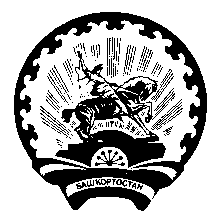 РЕСПУБЛИКА БАШКОРТОСТАН Администрация сельского поселенияМичуринский сельсоветмуниципального районаШаранский район  452638,с. Мичуринск, ул. Лесопарковая ,12  тел.(34769) 2-44-48